Michelle Nolasco Sanches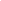 Rua Franz Alt, 101 – Jardim Santa Emília - São Paulo – SP – CEP: 04183-010
Telefone: (11) 99989-6798 - E-Mail: michellensanches@hotmail.com
Idade: 32 Anos - Estado Civil: Solteira.

Graduação em Gastronomia – Universidade Anhembi Morumbi – Concluído em 2007
2010-2014 Calseg Corretora de Seguros LTDA.Consultoria de vendas e parte administrativa.2008-2009 – Camicado Houseware.Vendedora e caixa, organização de lista de casamento.2007-2007 – Café MuseuEstágio curricular do curso de Gastronomia.Auxiliar de cozinha – cozinha fria.2006-2006 – Café JournalEstágio curricular do curso de Gastronomia.Auxiliar de cozinha – massas.Inglês nível intermediário (5 anos) – Lessa IdiomasConhecimentos em informática: Windows, Pacote Office e Internet.Curso de EventoFormação Acadêmica Experiência Profissional Qualificações e Atividades Complementares 